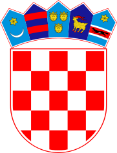 KLASA:400-01/19-01/42URBROJ: 2178/02-03-19-1Bebrina, 23. travnja 2019. godineNa temelju članka 68. stavka 4. Zakona o proračunu („Narodne novine” broj 109/07, 87/08, 136/12 i 15/15, članka 11. Odluke o proceduri naplate prihoda, obračuna i naplate dospjelih nenaplaćenih potraživanja Općine Bebrina, te članka 32. Statuta Općine Bebrina („Službeni  vjesnik Brodsko-posavske županije” broj 02/2018), Općinsko vijeće na 19. sjednici održanoj dana 23. travnja 2019. godine, donosiODLUKUO OTPISU POTRAŽIVANJA OPĆINE BEBRINAČlanak 1.Ovom odlukom odobrava se otpis dospjelih potraživanja Općine Bebrina za koje je utvrđeno da su nenaplativa, nastala do 31. prosinca 2011. godine.Članak 2.Otpis potraživanja odobrava se za potraživanja u ukupnom iznosu od 406.814,69 kuna.Potraživanja se otpisuju po vrstama prihoda i to pojedinačno po dužnicima:Potraživanja s osnove komunalne naknade za fizičke osobe u iznosu od 388.763,00 knPotraživanja s osnove komunalne naknade za pravne osobe u iznosu od  18.051,69 knČlanak 3.Zadužuje se Jedinstveni upravni odjel da u skladu s ovom odlukom izvrši isknjiženja u poslovnim knjigama analitike.Članak 4.Ova odluka stupa na snagu osmog dana od dana objave u Službenom vjesniku Brodsko-posavske županije.OPĆINSKO VIJEĆE OPĆINE BEBRINAPREDSJEDNIK OPĆINSKOG VIJEĆAMijo Belegić, ing.Dostaviti:Dosje sjednica„Službeni vjesnik Brodsko-posavske županije“Pismohrana.